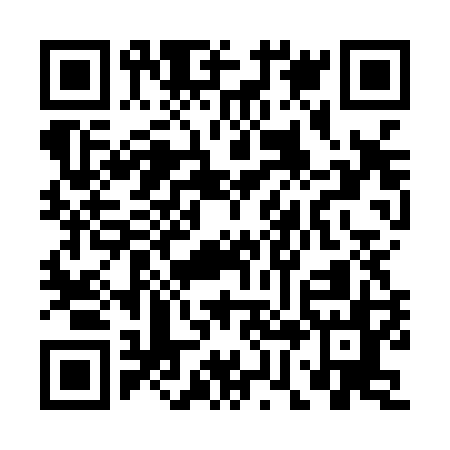 Prayer times for Abdur Rahman Kili, PakistanWed 1 May 2024 - Fri 31 May 2024High Latitude Method: Angle Based RulePrayer Calculation Method: University of Islamic SciencesAsar Calculation Method: ShafiPrayer times provided by https://www.salahtimes.comDateDayFajrSunriseDhuhrAsrMaghribIsha1Wed4:225:4912:304:077:118:382Thu4:215:4812:304:077:118:393Fri4:205:4812:304:077:128:404Sat4:195:4712:294:077:138:415Sun4:185:4612:294:077:138:426Mon4:165:4512:294:077:148:437Tue4:155:4412:294:077:158:448Wed4:145:4312:294:067:158:449Thu4:135:4312:294:067:168:4510Fri4:125:4212:294:067:178:4611Sat4:115:4112:294:067:178:4712Sun4:105:4112:294:067:188:4813Mon4:095:4012:294:067:188:4914Tue4:095:3912:294:067:198:5015Wed4:085:3912:294:067:208:5116Thu4:075:3812:294:067:208:5217Fri4:065:3712:294:067:218:5318Sat4:055:3712:294:067:228:5419Sun4:045:3612:294:067:228:5420Mon4:045:3612:294:067:238:5521Tue4:035:3512:294:067:248:5622Wed4:025:3512:294:067:248:5723Thu4:015:3412:294:067:258:5824Fri4:015:3412:304:077:258:5925Sat4:005:3412:304:077:269:0026Sun3:595:3312:304:077:279:0027Mon3:595:3312:304:077:279:0128Tue3:585:3312:304:077:289:0229Wed3:585:3212:304:077:289:0330Thu3:575:3212:304:077:299:0431Fri3:575:3212:304:077:299:04